Ким Надежда ВикторовнаУчитель-логопедБМАДОУ «Детский сад № 27», Свердловская обл., г. Берёзовский Как сделать логопедическое занятие с дошкольником интересным?Все стороны образовательного процесса, а это, в первую очередь, учителя-логопеды, дети и их родители, не станут отрицать, что логопедические занятия довольно трудные и энергозатратные для всех сторон, особенно если дети имеют серьёзные нарушения в развитии. Такие занятия требуют от логопеда не только академических знаний, но и практических умений, чтобы увлечь ребёнка, вызвать интерес и повысить мотивацию  к обучению.Учителем-логопедом я работаю 6 лет, за это время у меня выработался свой стиль организации и проведения занятий, появились свои методы, приёмы и «фишки». Например, самое первое занятие с новым ребёнком я начинаю не просто со знакомства, но и с подробного разъяснения того, чем мы будем заниматься и что мы будем тренировать на моих занятиях. Я объясняю, что наш язык – это такая же мышца, как и другие мышцы нашего тела и, значит, её точно так же можно тренировать, как, к примеру, люди тренируют мышцы рук или ног в спортивном зале или в фитнес-клубе. Эти люди непременно хотят быть сильными, и нам надо натренировать свой язычок, чтобы он тоже стал сильным, и тогда он сможет произносить любые звуки, даже самые трудные! Дети обычно с увлечением и удивлением слушают моё изложение, а я продолжаю рассказывать о том, как именно мы будем тренировать наш язычок. Я говорю, что познакомлю их с самыми разными упражнениями для язычка, что некоторые упражнения будут достаточно забавными, а другие – даже очень смешными (например, «индюк»), поэтому эти упражнения не стоит выполнять на улице или в многолюдном месте, потому что люди примут это за баловство, но у меня в кабинете такие упражнения делать можно и нужно. Я стараюсь максимально подробно и понятным языком объяснять детям цель и методы нашей совместной работы. В своей работе я обязательно использую юмор. Дети очень любят шутки, уместные шутки помогают разрядить напряжённую рабочую обстановку, сделать мини-перерыв в работе, а смех расслабляет мускулатуру лица, что так же способствует снятию мышечного напряжения, что немаловажно в логопедической работе. Юмор помогает взбодриться, отвлечься, на минутку расслабиться и детям, и мне, взрослому педагогу. Юмор помогает установить доверительный контакт, делает занятие более живым и интересным, будь то постановка звука или развитие фонематических процессов, или рядовая артикуляционная гимнастика.Помимо преамбул и юмора, в своей работе использую интерактивное оборудование, обязательно учитывая возрастные нормы СанПин. Одно из таких устройств, пожалуй, моё самое любимое – логопедический тренажёр Дэльфа 142.1. Тренажёр Дэльфа позволяет развивать силу и длительность выдоха. Данный тренажёр – внешне довольно простое устройство, включающее в себя микрофон и блок обработки информации, который подключается к компьютеру. На экране компьютера по выбору открываются различные игровые задания в виде картинок или сказочных сюжетов. Например, задание «Чашка»: необходимо остудить горячий напиток в чашке, для этого ребёнок дует в микрофон, в это время в момент выдоха на экране отображается пар над чашкой. В зависимости от силы и длительности выдоха, высота ара будет выше или ниже и дольше или меньше.        Такой же принцип у задания «Костёр», который так же необходимо разжечь. Высота пламени и его длительность будет напрямую зависеть от силы и длительности выдоха ребёнка. Задания очень увлекательны и разнообразны, имеют различный уровень сложности. К примеру, задание «Репка» довольно сложное. Цель задания – вытащить репку. Первоначально на экране мы видим только репку, но как только ребёнок начнёт дуть в микрофон – один за другим будут появляться герои сказки, которые, в конце концов, вытаскивают репку из земли, при условии достаточного выдоха у ребёнка. Если у ребёнка не хватило длительности выдоха, и сигнал прекратил поступать в обработку, то репка оказывается не вытянутой, и даже не все герои сказки открываются, а только те, на которых хватило выдоха у ребёнка.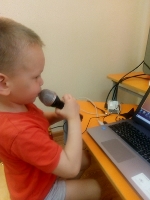 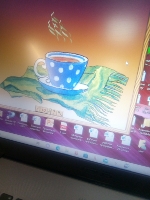 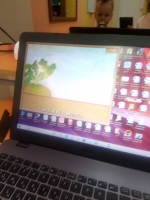 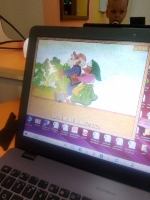 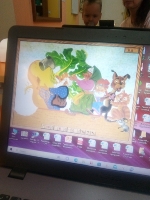 Всего у данного тренажёра 18 заданий, различных по сюжету и сложности. Конечно, для дыхательной гимнастики можно использовать обычную вату и вертушки, сделанные своими руками, что тоже не менее увлекательно для детей, но интерактивные средства позволяют разнообразить логопедические занятия и пробуждать неподдельный детский интерес к материалу. На мой взгляд, логопедическое занятие в детской образовательной организации является одним из самых трудных для детей. Но его можно сделать очень интересным и занимательным, благодаря индивидуальным педагогическим уловкам, приёмам и методам. У каждого логопеда они будут своими. Лично для меня, как для педагога, важен не только конечный результат, но и восприятие детьми моих занятий, с каким настроением они идут в кабинет логопеда и с каким уходят. Желание подробно разъяснять детям все этапы нашей совместной работы, использование юмора, а также включение в работу интерактивных средств обучения, позволяют мне создать благоприятное отношение у детей к занятиям, а также предопределяют дальнейший положительный настрой. 